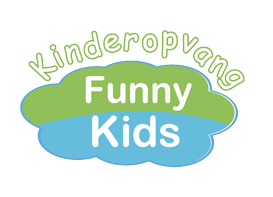 Protocol zieke kinderen Doel: 
Zo zorgvuldig mogelijk omgaan met zieke kinderen en verdere besmetting zo veel mogelijk proberen te voorkomen. Duidelijkheid naar ouders toe over zieke kinderen. Waarom: 
Onze visie is dat zieke kinderen het beste af zij in hun eigen thuissituatie. Alle liefde en aandacht die het nodig heeft van ouders, is het beste medicijn en geven het kind het veiligste gevoel. Binnen Funny kids kunnen wij niet de constante 1 op 1 aandacht geven die het kind nodig heeft ten behoeve van zijn of haar ziek zijn. Ook proberen we ook ziekten zich zo min mogelijk te laten uit breidden en een hygiënische omgeving te bieden Verankering: 
Pedagogisch beleid/werkplan - beleidsplan veiligheid en gezondheid. Wie is verantwoordelijk: 
Pedagogisch medewerkers en directie Inleiding zieke kinderen: Wij vinden een kind ziek als het door zijn of haar gesteldheid niet in staat is deel te nemen aan de dagelijkse gang van zaken. Dit kan verschillende oorzaken hebben bv overgeven, diarree, hoge koorts of continu huilen door algehele malaise. Mocht het kind thuis al ziek zijn geworden dat dienen ouders dit voor 9 uur door te geven aan de leidsters van zijn of haar stamgroep. Ouders hebben meldingsplicht wanner het kind of andere gezinsleden de volgende ziektebeelden vertonen: braken, diarree. Huiduitslag, of infectieziekten. De groepsleidsters bepalen in overleg met directie of een kind toegelaten kan worden op de opvang. * Wanneer mag een kind niet bij kinderopvang Funny kids komen. (Onderstaande zijn momenteel de meest voorkomende ziekten die we tegen komen binnen de opvang. Bij punt 6 in dit protocol vindt u de mindergangbare ziekten.) - Kinderen met een temperatuur hoger dan 38,5 graden Celsius. 
- Een besmettelijke infectieziekte
- Waterpokken, waarbij de blaasjes nog niet ingedroogd zijn. 
- Krentenbaard, de krentenbaard moet behandeld zijn met een speciale (affusine) zalf van de huisarts. Als het 48 uur behandeld is met deze zalf is en de korstjes en of blaasjes zijn weer ingedroogd dan mag het kind weer komen. 
- Hand, mond en voet ziekte, waarbij de blaasjes nog niet ingedroogd zijn. 
- Koortslip mits de koortslip niet af te dekken en er wondvocht uit komt. Als de koortslip behandeld is met zalf ( bv zofirax) en het wondje is droog dan mag het kind weer komen. 
- Loopoor, als het pus doorlopend uit het oor lekt en niet af te dekken is met een watje. 
- Diarree vooral als een kind meer dan 3 ernstige waterdunne diarree luiers of wc rondes per dag heeft. 
- Luizen ( het is weliswaar geen ziekte maar we willen het hier wel beschrijven) Het kind mag weer komen als het behandeld is met een soort van shampoo en luis en neetvrij is. Wij weren kinderen met bovenstaande ziekten vooral uit hygiënisch oogpunt en bescherming van de allerkleinsten onder ons. Omdat deze ziekten afwijken van het GGD protocol is dit met de oudercommissie van Funny kids besproken en hebben we in overleg met hen goedkeuring voor deze beleidsvoering. Bij funny kids (op kantoor) is een map aanwezig over infectieziekten en behandeling daarvan. Wat in deze map staan zal de groepsleidster als richtlijn gebruiken bij het bepalen of een kind wel of niet opgehaald dient te worden of niet op Funny kids mag komen zo lang het kind ziek is. Bij twijfel zal er overleg met de directie plaats vinden zij bepalen hierin. Werkinstructie zieke kinderen: -  Inschatten of een kind ziek is en zo nodig temperaturen. Als wij constateren dat een kind ziek is en koorts heeft, zullen wij telefonisch contact opnemen met de ouder/verzorgers van het kind. In overleg wordt dan besloten wanneer en door wie het kind zal worden opgehaald -  Probeer te beoordelen of een kind 1 van bovenstaande ziektes heeft, en laat het kind zo nodig ophalen of laat de ouder het kind weer mee nemen naar huis. 
-  Als een kind licht ziek gebracht wordt probeer dan goed in te schatten wat hij of zij heeft en informeer goed bij ouders. Overleg met ouders met wie ze het beste contact op kunnen nemen mocht het kind achteruit gaan. -  Informeer of het kind thuis paracetamol heeft gehad. Zo ja laat ouders hier dan een formulier voor tekenen. Wij dienen geen paracetamol toe op verzoek van ouders alleen op verzoek van een huisarts. Wij kiezen hiervoor omdat wij ander geen reëel beeld hebben over de toestand van het kind. Dit ook i.v.m. koortsstuipen en de algehele gesteldheid van een kind. Het welbevinden is anders niet goed te beoordelen 
-  Mocht een kind medicatie nodig hebben op verzoek van de huisarts dat treedt het protocol medicijn verstrekking in werking. Vul alle formulieren in laat het ondertekenen door ouders. Ook homeopathische medicatie van ouders zelf dienen in kaart gebracht te worden en hebben een ondertekend formulier nodig. 
-  Voor medische handelingen treedt protocol BIG in werking en wordt beoordeeld of wij in staat zijn deze medische handelingen te verrichten. Hiervoor dien een formulier ondertekend te worden. 
-  Het zieke kind zal regelmatig getemperatuurd worden en extra in de gaten gehouden worden. Zo nodig krijgt hij of zij extra vocht of licht eten (bij misselijkheid). 
-  Bij dringende zaken betreffende de gezondheid van een kind nemen wij zo nodig contact op met de huisarts en of hulpdiensten. Ouders worden hiervan op de hoogte gebracht. 
-  Schrijf eventuele notities, bijzonderheden of afspraken (bv medicatie of allergieën) van het zieke kind op het bord in de keuken zodat andere collega’s dit ook zien. Deze lijst wordt bij iedere wijziging aangepast. Structurele wijzigingen worden ook op het intakeformulier gewijzigd. Werkinstructie hygiëne zieke kinderen 1 niezen en hoesten De volgende maatregelen gelden voor pedagogisch medewerkers en moeten ook aan de kinderen geleerd worden. Hoest of nies niet in de richting van een ander. Leer kinderen het hoofd weg te draaien of het hoofd te buigen. Houdt tijdens het hoesten of niezen de hand of de binnenkant van de elle boog voor de mond, of gebruik een papieren doekje. Gooi papieren doekje na gebruik gelijk weg. Was de handen zorgvuldig na hoesten niezen of neus af vegen. Voorkom snotterbellen door tijdig de neus van kinderen af te vegen. Laat kinderen niet met elkaar knuffelen kussen met een ziek kind. 2 omgang met andere kinderen en eigen spullen. Zieke kinderen krijgen hun eigen handdoek of papieren handdoekjes. Zieke kinderen krijgen hun eigen speelgoed dat eerst wordt gereinigd alvorens er andere kinderen weer mee spelen. Alle kinderen hebben altijd hun eigen bord, beker en bestek. Extra alertheid dat niet een ander kind per ongeluk de beker of bestel van het zieke kind pakt. Bij braken wordt een kind in de kinderstoel bij tafel geplaatst Zieke kinderen die veel aan hun wondjes krabben extra de handen wassen. Beddengoed van desbetreffend kind wordt direct gewassen, na verblijf. Elk kind krijgt sowieso altijd al een eigen slabber of spuugdoek om tijdens iedere maaltijd. De monden worden eenmalig gereinigd met een natte washand die vervolgens direct wordt opgeruimd. 3 Bloed braaksel diarree Draag wegwerphandschoenen bij elk contact met bloed, wondvocht of lichaamsvochten die zichtbaar met bloed braaksel of diarree zijn vermengd. Gooi wegwerphandschoenen weg en was daarna handen met water en zeep. Reinig gemorst bloed ,braaksel of diarree met wegwerphandschoenen en papieren doekjes en reinig het oppervlakte eerst met water en zeep en daarna met 70% alcohol(laat de alcohol drogen) Het oppervlakte mag ook gereinigd worden met speciaal daarvoor bestemde desinfectans. Bij bijtincidenten waarbij bloed vrij komt, worden ouders direct ingelicht in overleg met hun wordt bekeken wie er contact met de huisarts opneemt voor verdere behandeling. 4 Huidverzorging pus of wondvocht. Alle handelingen betreffende pus of wondvocht worden met wegwerphandschoenen verricht. Voor en nadien worden handen met water en zeep gewassen. Dep pus of wondvocht voor dit gaat lekken met steriele watten wattenstaafje of gaasjes. Spoel het wondje zo nodig met water schoon en dek het wondje af met een waterafstotende pleister. Verwissel de pleister regelmatig vooral als de pleister zichtbaar doordrenkt is, zodat het wondvocht zich niet verspreid. Dek een loopoor af met een steriel gaasje. Materialen en oppervlakten en speelgoed die verontreinigd zijn met pus of vocht worden direct met een reinigingsmiddelen schoongemaakt. Met bloed of lichaamsvocht bevuilde kleding, linnen goed of knuffels worden op 60 graden gewassen in de wasmachine. Gebruik wegwerphandschoenen of vingercondooms bij het aanbrengen van crème of zalf. De voorkeur heeft zalf uit tubes. Voor en nadien handen wassen met water en zeep. 5 Thermometers Bij Funny kids werken we met digitale rectale thermometers. De thermometer wordt voor en na ieder gebruik gereiningd met 70% alcohol ook als er een hoesje is gebruikt. Er worden thermometerhoesjes gebruikt om te voorkomen dat de thermometer verontreinigd raakt. De handen worden gereinigd na elke temperatuur beurt met water en zeep. Temperaturen gaat volgens een werkwijze die in elke verschoonruimte hangt. 6 Besmettelijke (infectie) ziekten Mocht er een besmettelijke ziekte heersen Dan zal op de deur van groep en ingang een melding komen te hangen, zo nodig volgt er nog een mail naar ouders met deze info. De kinderopvang moet in sommige gevallen ziekten melden bij de GGD. Bij meerdere gevallen van een besmettelijke ziekte zal Funny kids contact opnemen met de GGD Haaglanden en volgt verder instructies van hen.   Diarree: Melden als meer dan een derde deel van de groep klachten heeft binnen een week. 
  Geelzucht: elk geval melden. 
  Huiduitslag/vlekjes: melden als er twee of meer gevallen zijn binnen twee weken, in dezelfde groep. 
  Schurft: melden bij drie gevallen in een groep.
  Meerdere gevallen van een andere ernstige infectieziekte in korte tijd, bijvoorbeeld longontsteking of hersenvliesontsteking. Hier onder volgen een aantal minder voorkomende ziekten en het GGD advies daarbij:   Aids Een hiv-positief kind hoeft niet van de kinderopvang geweerd te worden. Vermijd alleen bloedcontact door wondjes af te dekken en handschoenen te gebruiken als er een ongelukje is.   Buiktyfus Kinderen met buiktyfus mogen niet naar de kinderopvang. Ook broertjes en zusjes met dezelfde klachten mogen niet komen. De GGD bericht de kinderopvang wanneer de kinderen weer toegelaten mogen worden. De huisarts maakt bij buiktyfus melding bij de GGD. 
  Diarree (zoals dysenterie) Alleen als het gaat om bloederige diarree moeten kinderen geweerd worden. Het kind moet thuisblijven tot bekend is wat de oorzaak van de diarree is. Dat geldt ook voor broertjes en zusjes, die ook diarree hebben. 
  Hepatitis A/B De GGD moet altijd op de hoogte worden gebracht van hepatitis (geelzucht) bij zowel kinderen als medewerkers. Een kind met hepatitis hoeft niet geweerd te worden. Vermijd bloedcontact. 
  Mazelen Weren is niet noodzakelijk. Mazelen is zo besmettelijk dat al voor het ontstaan van de ziekteverschijnselen besmetting plaatsgevonden heeft. Nog voordat de diagnose wordt gesteld is de besmettelijke periode al geweest. 
  Polio – Polio moet onmiddellijk gemeld worden aan de GGD, dit gebeurt meestal door de arts. De GGD overlegt met de kinderopvang over het verdere beleid ten aanzien van het informeren van de ouders en het aanbieden van vaccinatie aan ongevaccineerde kinderen. In eerste instantie mag het kind niet komen tot er overleg met de GGD en Arts is geweest.
  Rodehond Wering is niet nodig. Wel moeten bij een bevestigd geval van rodehond zwangere moeders en beroepskrachten gewaarschuwd worden. 
  Roodvonk moet bij de GGD gemeld worden als er in dezelfde groep twee of meer gevallen zijn in twee weken tijd. Wering is niet nodig. 
  Schurft Een kindercentrum is wettelijk verplicht schurft te melden als er drie mogelijke of bewezen gevallen zijn. Wering is noodzakelijk zo lang er nog niet gestart is met een zalf en de schurft zich op een niet bedekt lichaamsdeel bevindt. Besmetting vindt plaats door aanraking op de plek. Een behandeling van het kind, ouders, broers en zussen moet ook plaatsvinden. 
  Tuberculose Een kind met open tuberculose moet geweerd worden zolang het besmettelijk is, dit is meestal tot drie weken na de start van de behandeling, maar soms langer. Overleg hierover altijd met de GGD. 